Jon Connolly, Ph.D.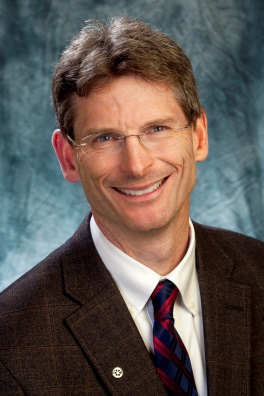 Jon Connolly, Ph.D. is the president of Sussex County Community College, Newton, New Jersey.  Prior to this appointment to the presidency in 2015, he served in multiple administrative roles in institutions in Maine and Wyoming.   He is a graduate of Colby College, Waterville, Maine, with majors in Biology and Geology-Biology; holds a masters of Forest Science from Yale University School of Forestry and Environmental Studies and a Ph.D. in Biological Science from the University of Maine.  He has published many peer-reviewed research articles, and has presented at numerous conferences to international audiences and at many higher education leadership seminars. 